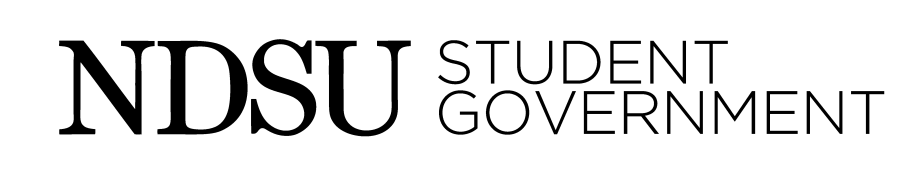 December 3rd, 20176:30 PM Prairie Rose Call to Order at 6:30pm Roll CallApproval and Swearing in of Associate Justice Jamie Motschenbacher and Assistant Justice Andrew Parsons.Stoppleworth: I move to approve Associate Justice Jamie Motschenbacher as Associate Justice.Schwalbe: Seconded Schwalbe: Would you please tell us about yourself?Motschenbacher: I am an Accounting major from Fargo.Shittu: Why do you want to be a court justice?Motschenbacher: Jared Melville suggested that I apply. I participated in speech and debate in high school. Voice Vote Unanimous ApprovalChief Justice Administers Oath Congratulations, Associate Justice Jamie! Schefter: I move to approve Andrew Parson as Assistant Justice of the Student Court! Schwalbe: SecondArshid: Tell us a little about yourself and your experience.Parsons: I am a Marketing major and I wanted to get involved with SG. I have no experience. Voice VoteUnanimous ApprovalChief Justice Melville Administers Oath Congratulations, Assistant Justice Parsons!Approve AgendaApproved Approve MinutesApproved Consent Agenda Stoppleworth: Due to the CR not being attached to the agenda, I would like to suspend the rules, specifically 2-05-1.1, to allow CR-13-18 to be approved tonight. Schwalbe: Second.Roll Call Vote Passes Unanimously CR-13-18, Chess Club ApprovedGuest Speakers, Athletics and KNDSNo questions for AthleticsKNDS Emmons: What does KNDS stand for?KNDS: It actually doesn’t stand for anything, but the NDS stands for North Dakota State. It is our radio call sign. Mach: Why is the phone and internet bill so high? Can you explain the licensing fee line item?KNDS: We are running through our very own tower to another tower on the other side of town. It is business class internet. KNDS: Licensing fees are the fees we need to pay to services that we stream our music from. Spotify is one or anything without ads. Allows us to play music on theses platforms with no concern of infringements on FCC rules.Arshid: How many listeners do you have? Are there any indirect methods you can use to measure your listeners? KNDS: We do not have equipment for that. It is very pricy to even look at, roughly 20,000 dollars. You can't track without it  and the equipment itself is very finicky. We have social media numbers and a website. During last year’s student body forum we had about 50 at one time, which was live streamed from our website. It supports 150 at one time, max. That can change in the future.Stoppleworth: What are your numbers for social media? What platforms are you using? How often are you posting on these platforms and who is posting?KNDS: We do not have the numbers right now but we do have them from the beginning of last semester. I can get them for you. We have Twitter, Facebook, Snapchat and Instagram. We have the most on Twitter, it is actually  higher than the Spectrum’s. We have 2000 plus likes on Facebook. We can get the numbers soon. We post once or twice the week and at least a week ahead of a show. DJs will have their own tweets and we will repost them.Mach: What is the travel line item? Are you currently promoting on campus and if so, how?KNDS: Traveling is the Summitline and when we would go to Frisco to cover sports. Unfortunately, our internet was down and we could not broadcast sports. We have an ad-swap with Spectrum. New line of posters for the union coming out next semester. Of course the Involvement expo. Contact tables and live broadcasts around campus as well. We have a presence! Wenzel: Are you making more efforts for live events? A large part of the budget is stipends, how are you doing filling the positions? How many positions are currently filled? The largest singular line item is rent, what efforts are you making to get back to campus? KNDS: The internet being down is a huge setback. We live streamed improv club and are looking to improve play on air. The live interviews, UrineTown, and the Live to Lead convention that FOL group put on. This opened doors with Campus Attractions, continuing into next semester. TedX this coming semester and last semester. Hopefully, graduation in the spring. All summer one of our members was at orientation. We are keeping people in the positions, while still getting new blood in. Sports and news are the only positions not filled. We haven’t had too much luck finding available space on campus. We talked with the communication department and local areas. We are looking but nothing has presented itself yet.Fettig: I would like to yield time to Senator Mach. Mach: As the GM currently, do you any future plans for KNDS? KNDS: I would love to see KNDS grow in the future. I would love to have people know what KNDS is and that it is here and it exists. Fettig: You say you want to see KNDS grow, what do you have planned to implement? KNDS: I think the a way to grow is live events. Our block parties give us exposure. Also, a yearly or end of semester show will get people interested. Talking with the dining center and they will be playing our station at times. Melville: What is the officer selection process? Seeing as you have members of varying levels of involvement, what is weekly meeting attendance? Potentially, you should address other avenues to focus on these inefficiencies within KNDS. KNDS: During the weekly meeting we would bring up an open position, then talk to the Spectrum, then go to our DJs then open to the public. Localized and within org then the student body. We try to enforce attendance and all the new DJs come and we don’t advertise the weekly meetings. Stoppleworth: In regard to stipends, to clarify are they per year? What is the typical amount of hours to fulfill requirements, in other words is there a set number of hours? With driving awareness, you mentioned the block party, have you ever tried using google forms survey or something before and after block party to gauge attendance? KNDS: Yes, the stipends are per year. I don’t know off the top of my head the requirements for positions. Higher up positions are ten hours a week, where the low is five hours. We use timesheets and office hours are enforced. No, we have not thought about that but thanks for the idea!Fettig: I would like to yield time to Senator Mach. Mach: Do you currently have a constitution or bylaws for the organization? KNDS: We have a set of rules. I was sent all the files when I took over as General Manager and the most current is 2007. We are working on making it more recent. Public CommentNo public Comment Advisor’s Comments – Matt Skoy and Laura Oster-Aaland Oster- Aaland: Thank you for making my first semester an easy one. Good luck on finals!President of Senate Announcements – Katie Mastel Secretary of Senate Announcements – Marisa Pacella Court Report – Jared Melville Executive ReportsFinance – Landon Holmquist and Zachary Sanger Fund Numbers:CR: $3528.29MEP: $20,816.06TORF: $1700.00
Reserve: $172,409.3ExA – Chase GrindbergCSO – Lauren McNaughton and Lauren Algyer ASA – Michael Russell PR – Monica Murray Technology – Marisa Mathews President– Mason Wenzel Vice Chair Report – Calla Harper Funding Requests for Student Organizations No Requests Unfinished Business SB-11-18, A Bill to Adopt the 2018 Student Body Election CodeSecond readSchefter: I move to approve SB-11-18, A Bill to Adopt the 2018 Student Body Election Code Wognin: SecondSchwalbe: This is such an impactful piece of legislation coming before us. I want to touch on qualifications for office. This clarifies the issue of Senators who are going into different colleges, currently I am in AHSS but, I’ll have to apply to HDE soon. This is required that we start out in one and swap to another. I am happy to see that this is now clarified within the Election Code. It is a beautiful piece of document and there are clarifications that were made within. I commend court for this.Voice Vote Passed Unanimously New Business	SB-12-18, A Bill to Amend the Finance Code to Adopt Recommendations from the Finance Code Review CommitteeFirst Read Student ConcernsNo Student Concerns Reports off the Floor Wognin: I would like to thank Pacella for her administrative work. Schwalbe: Story for you all, both of my parents are coal miners in Belah. Both my parents work at different mines and my mom told me she was rewarded for good work.  Just like… PocketPoints! coming to NDSU. Really cool announcement, NDSU is currently geofenced and prepared for PocketPoints. Download it onto your phone, I put it up on the Facebook page. This will be a trail run phase and you all get to be a part of it.Skuza: Last week on the attendance policy revision subcommittee all student concerns were taken in consideration. Fettig: We had our second ABSA meeting and the advising resource center talked to us about schedule planner. If you have any questions, I would be happy to answer them. AnnouncementsWenzel: Two things, I hope you all have a great Happy Merry (Not a typo). You have all put in a lot of hard work. This is a long winter break which makes it a great opportunity to send emails and think of new ideas. Right now we are two days from the petition deadline three months out. This is giving me an existential crisis. Rerun for your senate position. Executive positions, reach out to executives. Feel free to consider running for Student Body Mastel: First thing, Harper would like to give Senator of the week to non-returning senators. Remember that this is our last meeting. Think about running over this break, use the time to come up with platform pints. Curriculum on elections to happen right away when we come back in Senior Senator meetings.Adjourn	